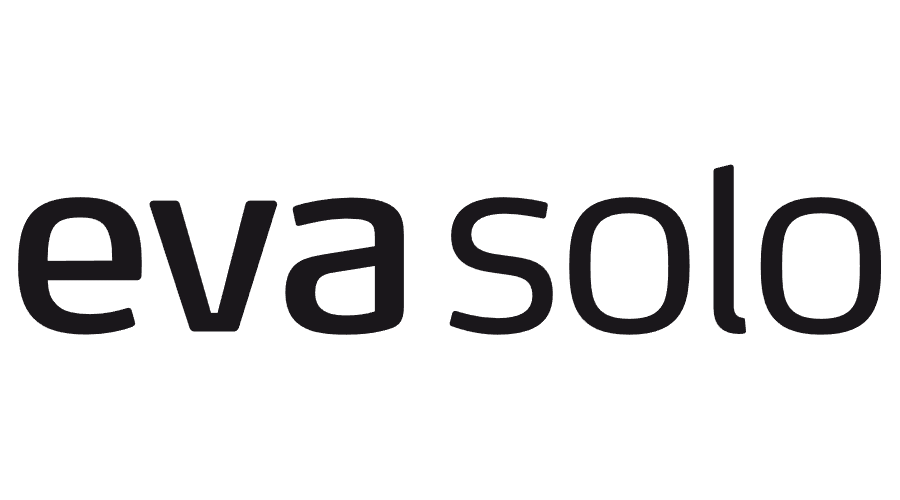 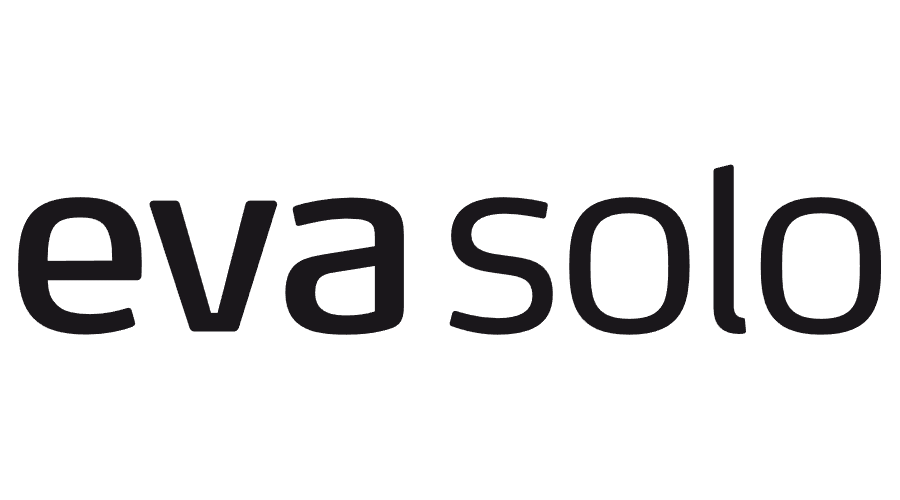 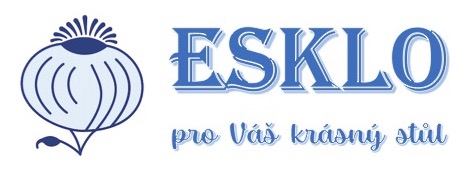 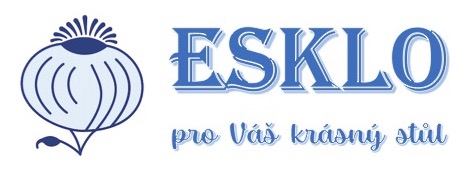 29. 11. 2023TZ – Prosviťte si temné večery designovými lucernami značky Eva Solo Dlouhé noci, které provází podzim a zimu, už jsou tu. A to je ta pravá příležitost vytvořit si příjemnou atmosféru plnou pohodlí, které Dánové říkají hygge. Značka Eva Solo má své kořeny právě v této skandinávské zemi, a proto hygge dobře rozumí. Pro její navození nyní přichází se svými designovými svícny a lucernami. Svícny Acorn sledují minimalistickou tvarovou linku a podtrhují ji jemnými barvami. Lucerny ze stejné řady jsou doplněné o praktickou rukojeť z oceli s práškovým nástřikem. Jednoduše tak rozsvítí podzimně nazdobený stůl i zasněženou zahradu. Užijte si chladné dny o něco víc. Rozzařte svůj domov se svícny a lucernami Acorn od dánské značky Eva Solo. Všechny produkty si prohlédněte v e-shopu esklo.cz.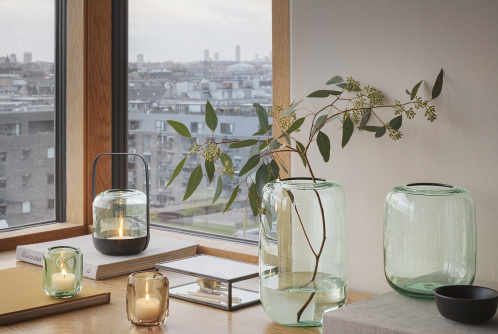 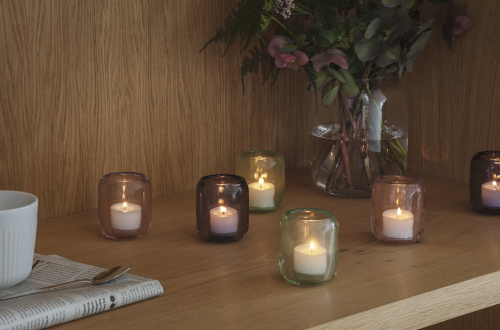 Kontakty:  							Mediální servis:Prodejna Villeroy & Boch                                       		cammino…      Obchodní dům Kotva – 3. patro                               		Dagmar Kutilová    Praha 1 - náměstí Republiky                                     		e-mail: kutilova@cammino.czwww.esklo.cz                                                 		            tel.: +420 606 687 506  www.facebook.com/esklo.cz       	         		            www.cammino.cz